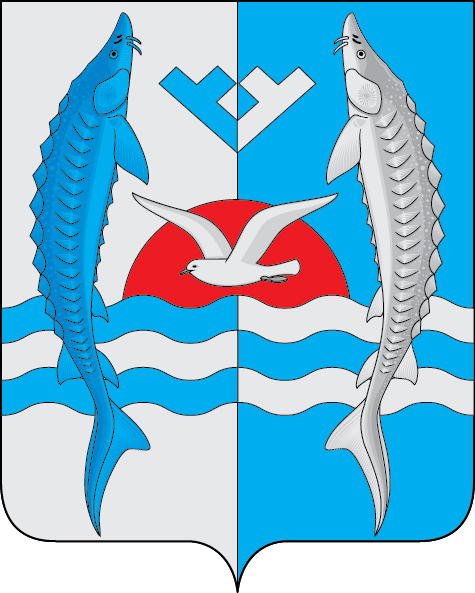 О признании утратившим силу постановления администрации  сельского поселения Шеркалыот 14.11.2014 № 171 «Об утверждении административного регламента предоставления муниципальной услуги «Прием заявлений, документов, а также постановка граждан на учет в качестве нуждающихся в жилых помещениях»        В целях приведения в соответствие нормативных правовых актов, постановляю:        1.   Признать утратившим силу:        -   постановление администрации сельского поселения Шеркалы от 14.11.2014 № 171 «Об утверждении административного регламента предоставления муниципальной услуги «Прием заявлений, документов, а также постановка граждан на учет в качестве нуждающихся в жилых помещениях»;       - постановление администрации сельского поселения Шеркалы от 11.06.2015 № 97 «О внесении изменений в постановление администрации сельского поселения Шеркалы от 14.11.2014  № 171  «Об утверждении административного регламента предоставления муниципальной услуги «Прием заявлений, документов, а также постановка граждан на учет в качестве нуждающихся в жилых помещениях»;      - постановление администрации сельского поселения Шеркалы от 21.01.2016 № 14 «О внесении изменений в постановление администрации сельского поселения Шеркалы от 14.11.2014  № 171  «Об утверждении административного регламента предоставления муниципальной услуги «Прием заявлений, документов, а также постановка граждан на учет в качестве нуждающихся в жилых помещениях»;      - постановление администрации сельского поселения Шеркалы от 28.06.2022 № 167 «О внесении изменений в постановление администрации сельского поселения Шеркалы от 14.11.2014  № 171  «Об утверждении административного регламента предоставления муниципальной услуги «Прием заявлений, документов, а также постановка граждан на учет в качестве нуждающихся в жилых помещениях».2. Обнародовать настоящее постановление и разместить на официальном сайте администрации сельского поселения Шеркалы в сети Интернет (www.Sherkaly-adm.ru).3. Настоящее постановление вступает в силу со дня его обнародования.4. Контроль за исполнением постановления оставляю за собой.Глава сельского поселения Шеркалы                                             Л.В. МироненкоАДМИНИСТРАЦИЯСЕЛЬСКОГО ПОСЕЛЕНИЯ ШЕРКАЛЫОктябрьского районаХанты-Мансийского автономного округа - ЮгрыПОСТАНОВЛЕНИЕ «19»декабря2022г.№528с. Шеркалыс. Шеркалыс. Шеркалыс. Шеркалыс. Шеркалыс. Шеркалыс. Шеркалыс. Шеркалыс. Шеркалыс. Шеркалы